Stuart Davies – Film Editor CV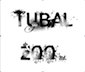 PROFESSIONAL SUMMARYCreative, driven editor with strong narrative focus and over 25 years experience in the film and television industry. Highly adept with multiple platforms including AVID, FCP and Adobe Premiere as well as other creative software. Used to working independently, writing script and shaping series. Experience across a range of formats and genres – including arts, observational, music, wildlife, history, food, fact ent and drama. Clients include BBC, ITV, CH4, various international co-producers including Discovery, Animal Planet, Nat Geo, ZDF, PBS, BBC America and several independents including Wall to Wall, Tigress, Keo, Oblong, Off The Fence, Touch, Oxford Scientific, Carlton, RAW Tv.SELECTED CREDITSObservational/Feature/Science/WildlifeWar on Plastics			Keo (Tom Beard/Hugh Fearnley Whittingstall/Will Anderson)The Twinstitute			BBC2(Helga Berry, Fiona Poustie, Dan Tapster, Wall to Wall)Born Famous 				CH4 (Guy Gilbert, Helen Richards, Helen Cooke, Studio Ramsay)Passengers				BBC2 (Emily Shields, Helen Nixon, Wall to Wall)Who Do You Think You Are?	BBC1 (Claire Lewis, Sara Feltes, Colette Flight, Wall to Wall)The Doctor Who…			BBC1 (Tom Beard, Dominique Walker, Raw TV)The Royal Collection			BBC4 (Seb Barfield/Judith Winnan)21st Century Race for Space		BBC2 (Tom Beard/Voltage/Sundog)I’m Different Let Me Drive		BBC3 (Jayne Edwards/Guy Gilbert/Off The Fence)Fake or Fortune - 6 Series		BBC1 (Robert Murphy/Simon Shaw)Sound of Musicals			BBC4 (Seb Barfield/John Das)Hugh and the Ivory War                     Keo (Tom Beard/Hugh Fearnley Whittingstall/Will Anderson)Wild Thailand				BBC2/NAT GEO (Lara Bickerton/Steve Cole/Julian Mercer)Human Planet				BBC1/DISCOVERY BAFTA NominatedBurma’s Secret Jungle War		ARROW (Alexis Girardet)Frisky Business			OBLONG (Bart Corpe/Jonny Young)Romanovs Lucy Worsley		BBC2 (Seb Barfield/Mike Poole)Timeshift/Outlaws/007 at BBC	BBC4 Summer 15 (Merryn Threadgould/Matt Thomas/Mike Poole)A Very Bitish Romance		BBC4 Summer 15 (Seb Barfield/Mike Poole)RTS NominatedAtlantic				BBC2 Winter 14/15 (Dan Rees/Tim Scoones/Tim Martin)Richard Hammond’s Big Weather	Oxford Scientific Summer 14 (Graham Booth)Mysterious Mister We	bster		BBC2 (Rachel Jardine/Alistair Laurence/Mike Poole)Tomorrow’s Worlds			BBC2/BBC AMERICA (Robert Murphy/John Das/Mike Poole)War of Words	(90min feature)	BBC2 (Seb Barfield/Mike Poole) Grierson NominatedThe Great British Year (Summer)	BBC1 (James Brickell/Mike Gunton)Ice Age Giants				BBC2 NAT GEO (Paul Bradshaw/Tim Martin)Lorraine Pascale 			BBC2 DIY SOS				BBC1  (Ben Southwell)Comic Relief 2011			BBC1 (Sanna Handslip/Pete Lawrence)Andrew Marr This is Britain		BBC2/HD Jan/Feb 2011 (Robert Murphy/Mike Poole)Sport Relief Long Doc		BBC1 (Annie Heather/Pete Lawrence)When Romeo Met Juliet		BBC2 (Lyn Barlow/MikePoole)Various Ray Mears 			BBC2/WORLDWIDE (Julia Foot Ben Southwell)Empire  of Cricket			BBC2 (Rob Murphy,Sally Thomson, Al Laurence, MikePoole)Yellowstone  Prog 3 Autumn		BBC2 (Andrew Murray/Mike Gunton)Jackson WinnerWolfman and Wife			Tigress (Kath Moore/Andrew Jackson)Barristers				BBC2 (Lyn Barlow/Julian Mercer)Emmy Lou 10 Commandments	BBC4/HD Sept 07 (Michael Poole)Passion for Plants			BBC1 (Sally Thomson/Jo Vale/Amanda Murray)Lenny’s Britain			BBC1 Spring 07 (Kate Broome/Julian Mercer)7 Ages of Rock		            BBC2 (SebBarfield/AlistairLaurence/RobertMurphy) BAFTA NominatedIndia with Sanjeev Bhaskar		BBC2 (Deep Sehgal/ John Das)Sport Relief “….India”		BBC1 (Kate Broome)Paul Merton’s Silent Clowns      	BBC4 Dec 05/Jan+Feb 06 (Kate Broome/Mike Poole)LIVE 8 documentaries	   	BBC1 July 05 (Kate Broome/Julian Mercer)World Cup Stories 			BBC2 (Sally Thomson/Alistair Laurence/TomWare)RTS WinnerSoul Deep				BBC2 (SebBarfield/KBroome)Emmy NominatedAnimation Nation			BBC4 (Tuppence  Stone/Tom Ware)Austin Stevens			Tigress (Graham Booth/Andrew Jackson)The Fight				BBC2 (Sally Thomson/Mike Poole)Living the Dream			BBC2 2003/04 (Hamish Beeston)The Big Read				BBC2 2003 (Sally Thomson/Mike Poole)K9 Boot Camp			Granada Wild/Animal Planet (Claire Fisher)Life at the Top				Channel 4/Bivouac (Julia Black) Bargain Hunt				BBC1Science of Sport			Granada Bristol Built for the Kill 1 + 2		Granada Wild Too Many Cooks			Carlton/HTV Steve Irwin African Crocs		Partridgefilms/United  S.Y.T.Y.A.G Driver 1 + 2		BBC1 (Kate Thomas)999 “Trapped”				BBC1 (Martin O’Collins)In Extreme Danger “LUNDY”	BBC1 (Trevor Hill)The Aristocracy			BBC2Friend or Foe?				Living Planet Current Affairs/VNRAmnesty Annual report		World TV  Sustrans NCN				Thorp ProductionsWWF Conservation Heroes		United IFAW C.I.T.E.S. ivory/whale		World TV Chris Chapman onAssignment				GRANADAFirst Tuesday				YTV DramaCompost				George Chan All My Dreams On VHS		Tim Atack/Angel Tech PastPresentFutureImperfect		Panoramic/Fluidity Gavin					HTV Cistern Chapel				HTV Split Second				HTV 1st Offences				HTV Decreed				HTV Naked August				Panoramic Pictures Rose’s Tale				Little Films All for Love				Miramax/Little Bird  Metroland				Lions Gate/Blue Horizon Blood and Peaches			Waller Films/Pebble Mill Touch of Frost				YTV Heartbeat				YTV MiscellaneousOccasional lecturer in film/post production. Various pop promos, student films, comedy specials, directors’ showreels, tribute films, VNR’s, corporate and advertising/promotional films.InterestsI enjoy playing most sports. Have a small obsession with Astrophotography (particularly Astro-landscape photography). I also read a lot of contemporary and postcolonial fiction and watch  movies/bands/plays  as often as life will allow.EducationI have  8 ‘O’ levels, 4 ‘A’ levels and a Law degree as well as various short film, video and literature  courses  under  my  belt.End